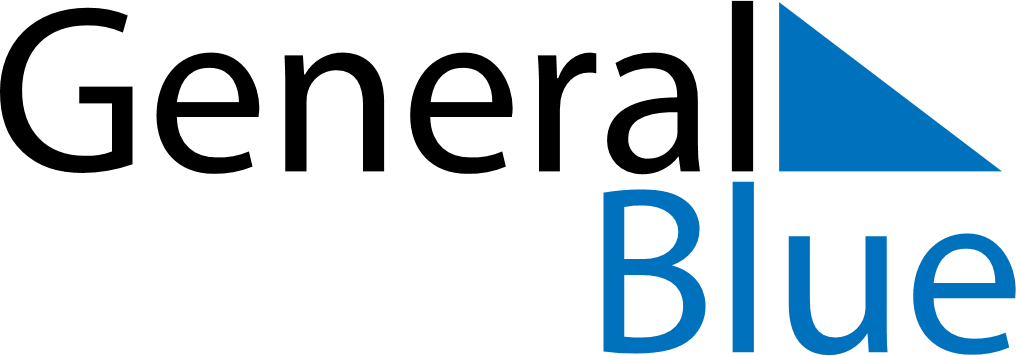 2027 - Q1Slovenia2027 - Q1Slovenia2027 - Q1Slovenia2027 - Q1Slovenia2027 - Q1Slovenia2027 - Q1Slovenia January 2027 January 2027 January 2027MondayTuesdayTuesdayWednesdayThursdayFridaySaturdaySunday123455678910111212131415161718191920212223242526262728293031 February 2027 February 2027 February 2027MondayTuesdayTuesdayWednesdayThursdayFridaySaturdaySunday12234567899101112131415161617181920212223232425262728 March 2027 March 2027 March 2027MondayTuesdayTuesdayWednesdayThursdayFridaySaturdaySunday1223456789910111213141516161718192021222323242526272829303031Jan 1: New Year’s DayJan 2: New Year’s DayFeb 7: CarnivalFeb 8: Prešeren Day, the Slovenian Cultural HolidayMar 8: International Women’s DayMar 28: Easter SundayMar 29: Easter Monday